Каргопольское чудо!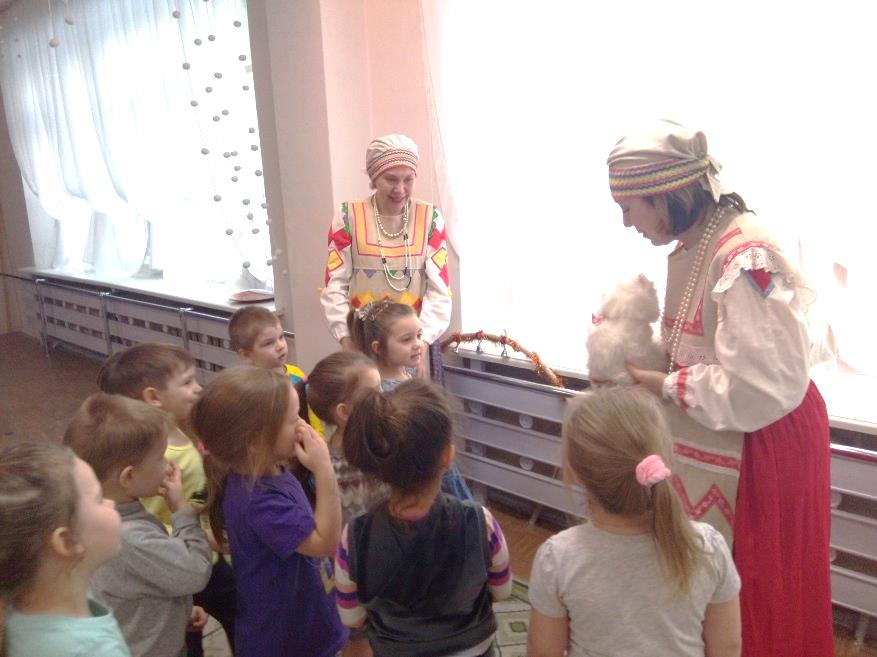 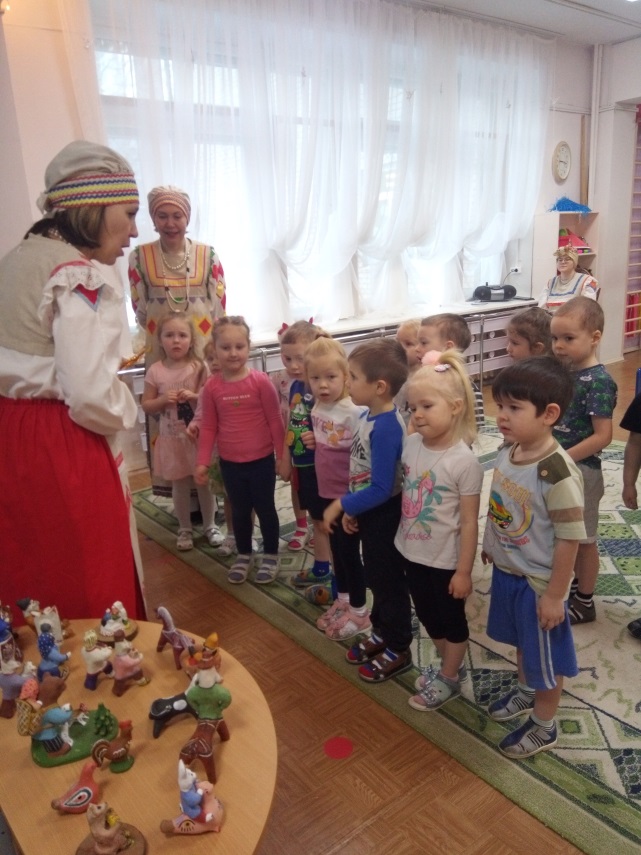 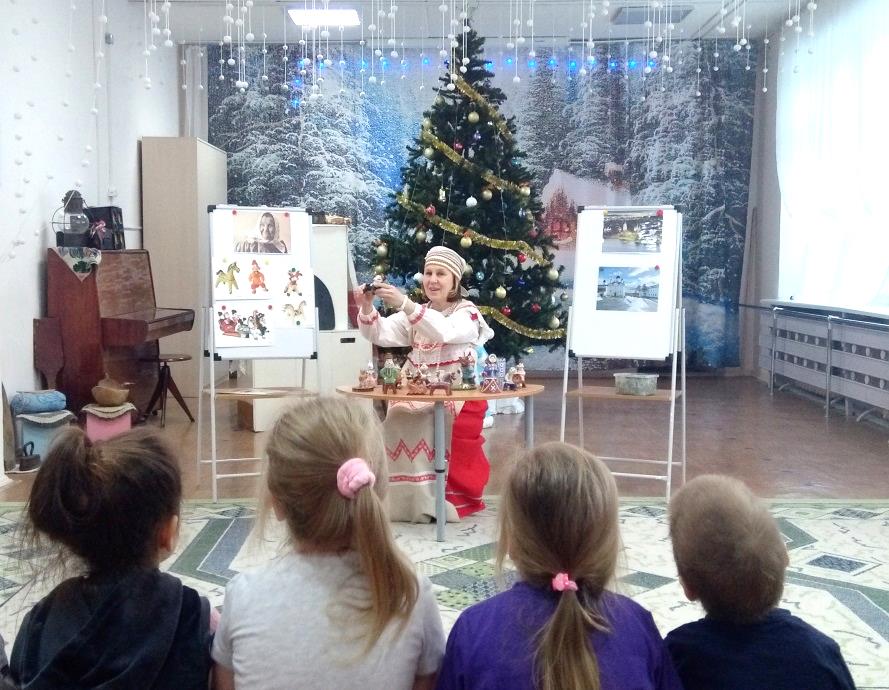 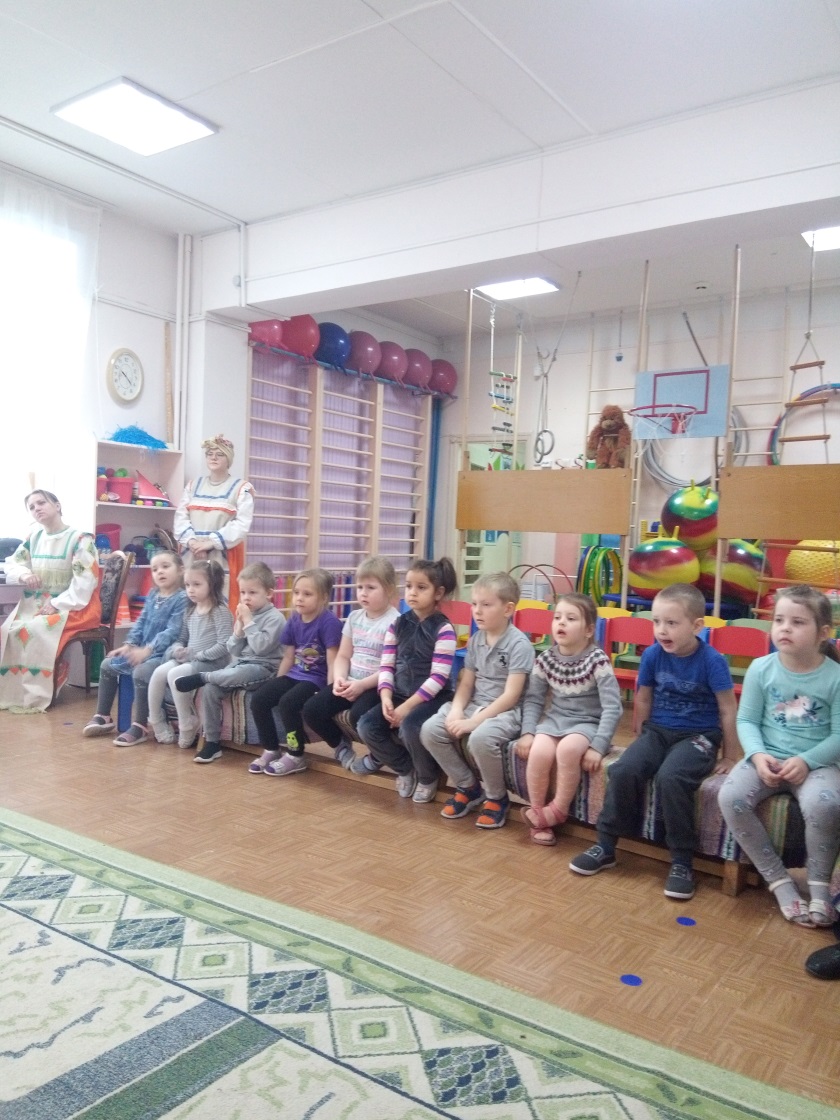 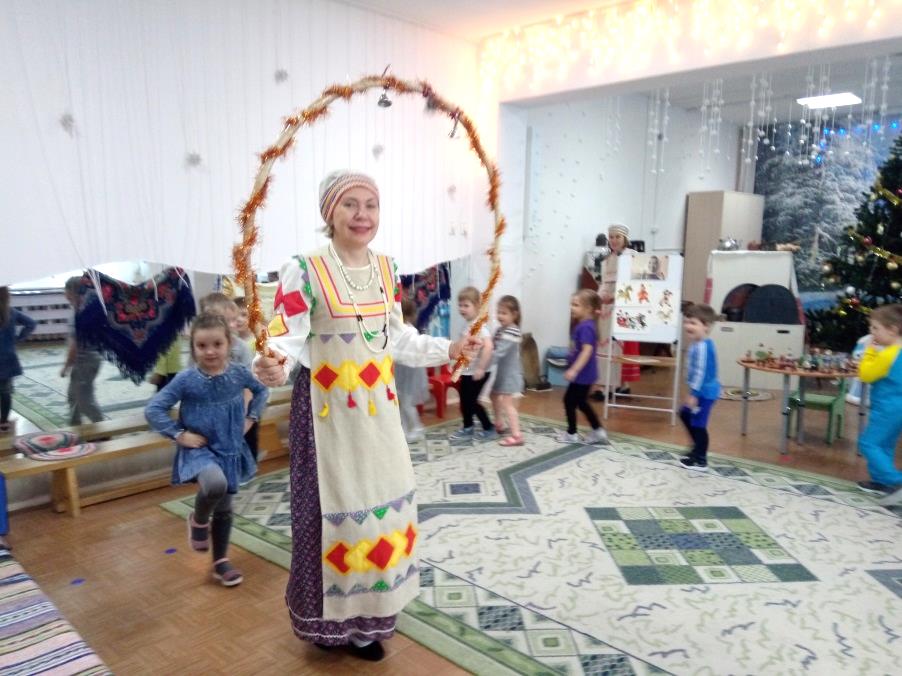 